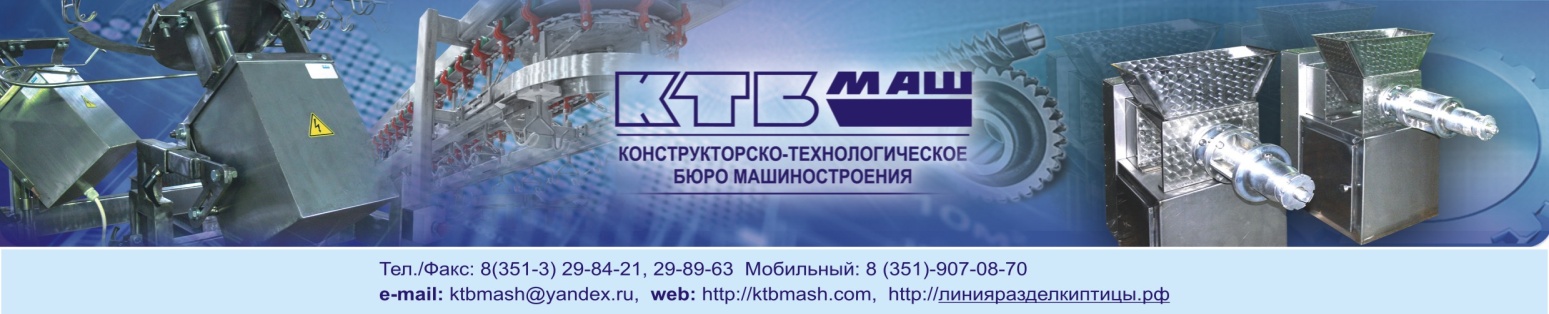 Оборудование для убоя и переработки птицыПресса обвалочные(ЗИПы, ремонт)Срок изготовления – до 40 рабочих дней после предоплаты.Оплата – предоплата 70% от стоимости оборудования, оставшиеся 30% - по готовности.Доставка – самовывоз. Возможно через автотранспортные организации, оплачивает заказчик.Гарантия – 12 месяцев (кроме быстроизнашивающихся узлов и деталей)Монтажные и пусконаладочные работы – по отдельным договорам (до 10% от стоимости оборудования)С Уважением, директор ООО “КТБмаш” Титов Валерий Михайлович Адрес: 456320, Челябинская область, г. Миасс, Тургоякское шоссе, д.1, корпус 27А, а/я 441Тел./Факс:  83519070870, (351-3) 29-89-63, 29-84-21Мобильный: 8-351-907-08-70ICQ: 202786547E-mail: ktbmash@yandex.ru, info@ktbmash.comWeb: http://ktbmash.com , http://линияразделкиптицы.рф№п/пОборудованиеПроизводительностьМощность,кВт/часГабариты,ммГабариты,ммМасса,кгМасса,кгЦена, руб. с НДС1Линия разделки птицы СП-4000500 – 4500 шт./час156800х1400х24006800х1400х24001900190025000002Линия воздушно-капельного охлаждения птицы500 – 12000 гол/часпо заказупо заказупо заказу--договор3Линия водяного типа охлаждения птицы500 – 6000 гол/часпо заказупо заказупо заказу--договор4Линия убоя птицы300 – 5000 гол/часпо заказупо заказупо заказу--договор5Пресс обвалочный ПО-1000до 1000 кг/час151200х1550х7101200х1550х7107307304700006Пресс обвалочный ПО-300до 300 кг/час4,01000х500х10001000х500х10002302302620007Машина для отделения пера МОП-2до 800 шт/час31230х1500х12901230х1500х12903303301357008Установка для снятия пера птицы ФЦЛ-7до 2000 шт/час13,213,21750х2000х2000111511154100009Установка для доочистки птицы ФЦЛ-6до 6000 шт/час2,2(2х1,1)2,2(2х1,1)1800х1850х200065065017200010Пила дисковая для разделки тушек птицы УРТ-100до 400 шт/час0,750,75480х300х55030304238011Машина для снятия кутикулы с желудков птицыдо 1000 шт/час1,51,5900х800х75010010011350012Машина для мойки желудков птицыдо 300 кг/час0,750,751050х420х65040409520013Машина для чистки лапок птицыдо 300 кг/час2,22,22400х465х1200707015250014Водоотделитель (сепаратор) пера птицыдо 3000 шт/час1,51,52800х1100х190025025024350015Машина для шелушения ячменя, овса, горохадо 3000 кг/час0,750,752495x950x616<1600<1600договор16Конус для упаковки тушек птицы500 шт/час--200х300х70033640017Устройство очистки подвесокдо 6000 шт/час1,1(2х0,55)1,1(2х0,55)1400х900х400909014472018Ванна для слива крови300 – 12000 гол/час--по заказу--договор19Конвейер для стекания влаги с птицы300 – 6000 гол/час--по заказу--договор20Светозащитная решетка------договор21Транспортеры упаковки, подачи продукциипо заказу--по заказу--договор22ЗИП к прессу обвалки ПО-300----30305480023ЗИП к прессу обвалки ПО-600----70709130024Блок с ротодиском в сборе к ФЦЛ-7------495025Ножи и фрезы для разделки птицы------договор26Конвейер подачи тары300 – 6000 короб/час-----договор27Конвейеры подвесные для линии убоя, потрошения и охлаждения птицы300 – 12000 гол/час----договордоговор28Конвейеры подвесные для воздушно-капельного охлаждения300 – 12000 гол/час----договордоговор29Машина отделения голов птицыдо 6000 шт/час0,370,371200х1400х40010021200021200030Машина для отделения лапок птицыдо 6000 шт/час1,51,5600х600х135010011640011640031Желоба для потрошения тушек птицыпо заказу----договордоговор32Аппарат электрического оглушениядо 6000 шт/час----168000168000ЗИПы, ремонтПО-600ПО-3001Шнек (новый)Кольца (новые)Регулятор (новый)49 00033 2009 10032 75016 8005 2501ИТОГО:91 30054 8002Ремонт шнекаРемонт колецРемонт регулятора16 50013 6002 50010 7004 3501 8502ИТОГО:32 60016 900